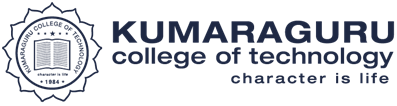 Key Indicator - 6.5 Internal Quality Assurance System6.5.2.The institution reviews its teaching learning process, structures & methodologies of operations and learning outcomes at periodic intervals through IQAC set up as per normsS. NOFILE NAME PROOF LINKAcademic Audit report- cycle -2https://naac.kct.ac.in/6/ssr/6_5_2/Academic Audit Report-cycle-ll 1.pdfiMentor program https://naac.kct.ac.in/6/ssr/6_5_2/iMENTOR Program May 2021- Agenda.pdfInnovation Practicumhttps://naac.kct.ac.in/6/ssr/6_5_2/Innovation Practicum.pdf